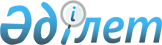 О внесении изменения в постановление Правительства Республики Казахстан от 30 июня 2000 года N 985Постановление Правительства Республики Казахстан от 30 ноября 2000 года N 1791



          Правительство Республики Казахстан постановляет:




          1. Внести в постановление Правительства Республики Казахстан от 
30 июня 2000 года N 985  
 P000985_ 
  "О введении временных ограничений на 
экспорт дизельного топлива" (САПП Республики Казахстан, 2000 г., N 27, ст. 
326) следующее изменение:




     в пункте 1 слова "с 1 июля по 1 декабря 2000 года" заменить словами 
"с 1 июля 2000 года по 1 февраля 2001 года".
     2. Настоящее постановление вступает в силу со дня подписания и 
подлежит опубликованию.
     
     
     Премьер-Министр
     Республики Казахстан  



     (Специалисты: Мартина Н.А.,
                   Склярова И.В.)   
      
      


					© 2012. РГП на ПХВ «Институт законодательства и правовой информации Республики Казахстан» Министерства юстиции Республики Казахстан
				